SBÍRKA ČESKÝCH KNIH PRO KNIHOVNU ČESKÉHO CENTRA V PAŘÍŽIVyhlašujeme sbírku českých knih pro knihovnu Českého centra v Paříži, které se specializuje na výuku českého jazyka a propagaci české kultury ve Francii. Je to možná k nevíře, ale kurzy češtiny jsou zde hojně navštěvované z řad francouzské veřejnosti a studentů Sorbony, kteří se věnují studiu slovanských jazyků. Ať už je jejich motivace jakákoliv, chtěli bychom jim pomoci vybavit knihovnu a tímto přispět k propagaci českého jazyka a literatury.Pokud byste chtěli přispět i vy a máte doma českou knížku nebo i knížku od zahraničních autorů psanou česky, můžete ji donést do sborovny p.uč.Nechvílové nebo nechat na vrátnici. Sbírka bude ukončena 25.4.2018.Vybrané knížky budou Českému centru předány při příležitosti naší návštěvy Paříže 29.4.-4.5.2018.Všem dárcům předem děkujeme. Merci à tous!							M.Nechvílová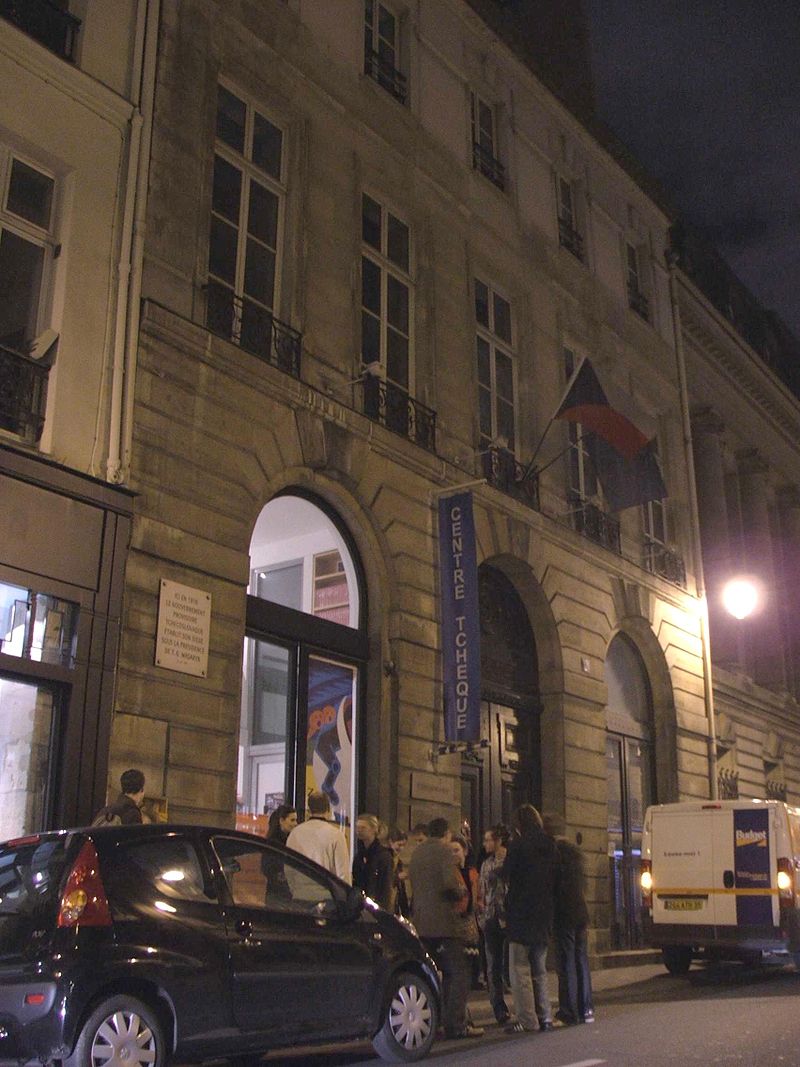 